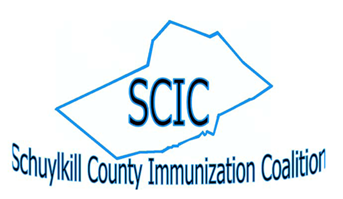 SCIC Zoom Meeting Minutes – 6/11/2021Attendees: 	Marianne Adam (PSU – Schuylkill)			mta133@psu.edu		Cathy Cortese (Nurse Family Partnership)		cathycortesenfp@gmail.comCindy Ebling (PSU – Schuylkill)			cuf460@psu.eduMandy Fitzpatrick (Schuylkill County VISION)	mfitzpatrick@schuylkillvision.comJohn Matz (Sch. Co. Emergency Mgt Agency)	jmatz@co.schuylkill.pa.us		Stephanie Mihailescu (PA Chapter AAP, PAIC)	Smihailescu@paaap.orgEmily Schoettler (REACH Project)			eschoettler@pennstatehealth.psu.eduJenny Wagner (Diakon Community Services)		wagnerje@diakon.orgJoanne Walsh (Seqirus)				joanne.walsh@seqirus.com	Welcome Billboard Campaign – Stephanie MihailescuStatewide Bus/Billboard Vaccine Promotion Campaign running until the end of JuneLocation in Schuylkill County: ORWIGSBURG- RT. 61, 1300 feet North of Brick Hill RdPlease take pictures of them if anyone sees themSouth Central Task Force (Medical Reserve Corps) Update – Cindy Ebling/Jenny WagnerCOVID 10 Vaccine Clinics were conducted in other countiesLykens clinic cancelled (closest to Schuylkill County)Volunteers vaccinated homebound residents in Schuylkill CountyVolunteer Recognition event scheduledPenn State Schuylkill Update – Cindy EblingCOVID 19 Vaccine Clinic conducted on campus in conjunction with Providence Place in April/May60+ persons were vaccinatedCOVID 19 Vaccination Promotion Idea – John Matz52% of eligible persons in Schuylkill County have received at least one COVID 19 vaccineCOVID-19 Vaccines for 15-59 age range is at a slow increase of only 2% each weekIdea to address vaccine hesitancy in this age group:  Enlist the assistance of a number of local, well-respected healthcare professionals to do PSAs  (record short video clip or photo/recording to promote COVID 19 vaccines) place on websites and social medianeed to get this done in a timely fashion; group to stay in touch via emailCarol Bilinski unable to participate but is OK with the ideaAction StepsTo find volunteer health professionalsJohn to contact the following physicians about participation:  Tom Boran, Jim Langon, Mike ZawiszaTo find videographer for projectJohn Corrales of Jeepney Media, LLC sent proposal; over our budget?Mandy will contact Emily Ehlinger; she does videos for non-profitsTo find script for video/audioEmily mentioned short video clips from CDC; she’ll send contact information for marketing organization to Jenny; Jenny to send information to Mandy at VISION and the groupEmily will send 30-sec. REACH Project video clips and stills already developed (“I got my COVID 19 vaccine because….); we have permission to use them and they can be locally tailored with our logoJenny to work on script(s)REACH Project – Emily Schoettler The REACH team current working on the COVID-19/flu vaccine education project; it's a 1.5 year project focusing on promoting COVID-19/flu vaccines among local Hispanic/Latino populations Stakeholder advisory boards have been established(2) Community champions from Schuylkill County identified and are taking part in promotion (from Sweety Multi-service Tax Preparation in Shenandoah)Transitioning from COVID 19 vaccine promotion to flu vaccine promotion Education topics: Safety, Efficacy, with Pregnancy; materials available for use (partnered with Penn State and Wellspan)SCIC Page on Vision Website – Mandy FitzpatrickMandy will update page; Jenny to send her SCIC logoPartner SharingJoanne (Seqirus)Manufacturing flu vaccine; doubling processing ability so can get it out earlyChange in other vaccine; for use from 4 year olds now to 2 year oldsNon-branded physician flu posters and brochures available on their websiteCathy (Nurse Family Partnership)Ending her position but keeping her RN credentialsShe’ll send an invite for SCIC to person stepping into her positionNext MeetingAugust 13, 2021 at 8:30 am SCIC meeting dates for 20218 October 202110 December 2021WebsitesThe PAIC website can be found at: http://www.immunizepa.org/The SCIC website can be found at: http://www.immunizepa.org/schuylkill-county-immunization-coalition/The SCIC website can also be found by going to “Local Coalitions” tab on the PAIC website.